МИНИСТЕРСТВО НАУКИ И ВЫСШЕГО ОБРАЗОВАНИЯ РОССИЙСКОЙ ФЕДЕРАЦИИ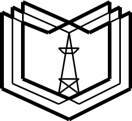 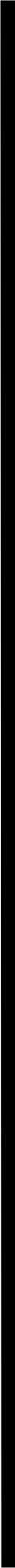 Федеральное государственное бюджетное образовательное учреждениевысшего образования«КАЗАНСКИЙ ГОСУДАРСТВЕННЫЙ ЭНЕРГЕТИЧЕСКИЙ УНИВЕРСИТЕТ»(ФГБОУ ВПО «КГЭУ»)ИНСТИТУТ ЦИФРОВЫХ ТЕХНОЛОГИЙ И ЭКОНОМИКИКафедра «Экономики и организации производства»КУРСОВАЯ РАБОТА на тему: «Оценка эффективности инвестиционного проекта»Вариант 10Выполнил(а): Иванова (Набиуллина) АлинаГруппа: ЗЭКПт-1-17Проверил(а): доц. Н.А. Юдина	Казань , 2020Введение	Отказ от жесткого государственного управления экономикой, предоставление полной экономической самостоятельности предприятиям всех форм собственности, дальнейшее развитие процессов разгосударствления и приватизации делают вполне естественной переориентацию при принятии управленческих решений, диктуемых интересами каждого отдельного предприятия, с критериев народнохозяйственной эффективности на хозрасчетные.	В условиях становления рыночной экономики каждый субъект хозяйствования заинтересован в увеличении размера получаемой прибыли, уменьшении срока окупаемости собственных затрат и улучшении целого ряда других показателей, связанных с инвестированием имеющихся средств. Поэтому проведение процедур экономических обоснований (30) предполагает необходимость анализа влияния принимаемых решений на производственно-хозяйственные результаты деятельности предприятия.	Целью практических занятий является получение студентами комплекса знаний и практических навыков для самостоятельного решения проблем, возникающих в процессе экономических обоснований принимаемых управленческих решений и необходимых для активного управления производственно-хозяйственной деятельностью предприятий различных форм собственности,, направленной на достижение высоких конечных результатов.Решение первой прямой задачиИсходные данныеТаблица №1. «Оборудование»Таблица №2. «Сырьё»Предполагаемая численность работающих и условия их труда:	1) количество работающих – 5+10=15 чел.;	2) средний размер месячной оплаты труда – 6300 руб.;3) режим работы – пятидневная рабочая неделя в две смены по 8 часов.Дополнительная информация:1) арендная плата за месяц – 5000 руб.;	2) стоимость электроэнергии – 0,78 руб./(кВтч);	3) средний дневной выпуск печатных плат – 500+10=510 шт.1.1. Определение себестоимости с выпускаемой продукции1. Материальные затраты:Зм = Нрас.Цед.,где Нрас. – норма расхода рассчитываемого вида материальных затрат, руб./ед.;Цед. – цена единицы рассчитываемого вида материальных затрат, руб./единица.    600/510   =1,18 руб/шт;   450 руб/шт;   0,025·360=9 руб/шт;   1000 руб/шт;   (1,18+450+9+1000)·510=744 691 руб./ день   (1,18+450+9+1000)·510·22=16 286 847 руб./мес2. Затраты на силовую энергию Сэл., руб., по каждому виду оборудования могут быть определены по следующей формуле: , 	где     – стоимость электроэнергии, руб./(кВтч);	 – потребляемая мощность, кВтч;	– коэффициент использования мощности (при проведении расчетов его значение можно принять в диапазоне 0,5 – 0,8);	 – время работы двигателя, ч.    ·(3+10+1)·0,8·8=69,89 руб./день.     69,89·22=1516 руб./мес.Суммарные материальные затраты на месяц:ƩЗ=16 286 847 +1 516 = 16 288 363 руб./мес.3. Затраты на оплату труда учитывают расходы на заработную плату и премии всем категориям работающих, выплаты компенсирующего характера, оплату всех видов отпусков, а также другие виды доплат и различного рода выплат, включаемых в фонд оплаты труда.Таблица 3. Заработная платаСумма заработной платы за квартал = 349 000*3= 1 047 000 руб/квартал 4. Отчисления по фондам. Величина отчислений по каждому их виду, входящему в единый социальный налог, руб., рассчитывается по следующей формуле:,где  – затраты на оплату труда, руб.;Котч – размер отчислений по каждому их виду, %Таблица 4. Социальные отчисленияСумма отчислений = 76 780 +17 799+10 121 = 104 700 руб./мес.5.Амортизация основных  фондов включает в себя  затраты в пределах норм амортизационных отчислений на полное их восстановление. Величина годовой суммы амортизационных отчислений , руб., по каждому виду используемого оборудования определяется следующим образом:,где   – стоимость оборудования, руб.;– годовая норма амортизации, %. руб/год =1600/12=133,33 руб/мес руб/год =4200/12=350 руб/мес руб/год =4000/12=333,33 руб/мес руб/год =2900/12=241,67 руб/мес руб/год =7920/12=660 руб/мес руб./месТаблица 5. Прочие расходыТаблица 6. Суммарные текущие затраты на весь объем выпуска продукции.1.2 Определение цены реализацииПри формировании цены реализации следует учитывать рыночную конъюнктуру, соотношение спроса и предложения по соответствующему продукту, качество предлагаемой продукции, затраты на производство и реализациюи т.д.Размер договорной цены, руб., может быть определен по следующей формуле:Цдог. = С + 30% ,          где Цдог – размер договорной цены, руб.;С – себестоимость единицы продукции, руб.Цдог=  + 30% = 1940 руб.1.3 Отчет о прибылях и убыткахВыручка от реализации продукции , руб., рассчитывается по формуле:,где      – цена единицы продукции i-го вида, руб./шт.;	 – количество реализованной продукции i-го вида, шт.;	i = 1, 2 … n – номенклатура реализованной продукции.В реал = 22 5101940 = 21 766 800 руб. Таблица 7. Отчет о прибылях и убыткахЧистая прибыль на единицу изделия:ПЧед. =  ,            где Пчист. – чистая прибыль, руб.;N – общее число изготавливаемой продукции, шт.ПЧед. = :24 = 327 руб.       Рентабельность продукции:Ризд. =  100%                                           С – себестоимость единицы продукции, руб/шт.Ризд = 100% = 21,9%      1.4.Определение точки безубыточности производстваДля определения точки безубыточности производства необходимо разделить затраты по их зависимости от объема производства: (условно-переменные (Vсум) и условно - постоянные затраты (Рсум)).Таблица 8. «Постоянные и переменные затраты».В разрезе представленной классификации себестоимость единицы продукции С, руб./шт., может быть определена следующим образом:где     – величина условно-переменных расходов в себестоимости единицы продукции, руб./шт.;	 – суммарная величина условно-постоянных расходов в себестоимости всего объема производства продукции, руб.;	 – объем производства продукции, шт.Определение точки безубыточности, при этом количестве выпускаемой продукции предприятие не будет нести убытков.Nбез= ,                          Vед. = 17 132 164 : 22 : 510 = 1527 руб./шт. Nбез == 194 шт./мес.Необходимое количество товара для получения прибыли:Nнеобх. = ,     Nнеобх= = 12 327  шт./мес.Рис.1 «График точки безубыточности»1.5. Определение срока окупаемостиТаблица  9. «Срок окупаемости»Срок окупаемости:- без учёта ставки дисконтирования:Ток = 2 + = 2,42 квартала = 3  2,42= 7,27 мес.- с учётом ставки дисконтирования:Ток = 3 + = 2,65 квартала = 3  2,65 = 7,96 мес.Критерий эффективности инвестиционного проекта выражается следующим образом: ЧДД > 0. Положительное значение чистого дисконтированного дохода говорит о том, что проект эффективен и может приносить прибыль в установленном объеме. Отрицательная величина чистого дисконтированного дохода свидетельствует о неэффективности проекта (т.е. при заданной норме прибыли проект приносит убытки предприятию и/или его инвесторам).Чистый дисконтированный доход:ЧДД=(4712506+4489751+4276896+4073941+3880887+3692783+3519529) –12000000 = 16646292 руб.Индекс доходности (ИД) проекта позволяет определить, сможет ли текущий доход от проекта покрыть капитальные вложения в проект. Эффективным считается проект, индекс доходности которого выше 1, т.e. сумма дисконтированных текущих доходов (поступлений) по проекту превышает величину дисконтированных капитальных вложений. Индекс доходности можно рассчитать следующим образом:ИД = = 1,59Внутренняя норма доходности— это та норма (ставка) дисконта, при которой величина доходов от текущей деятельности предприятия в процессе реализации равна приведенным (дисконтированным) капитальным вложениям.Внутренняя норма доходности характеризует максимальную отдачу, которую можно получить от проекта, т.е. ту норму прибыли на вложенный капитал, при которой чистый дисконтированный доход по проекту равен нулю. При этом внутренняя норма доходности представляет собой предельно допустимую стоимость денежных средств (величину процентной ставки по кредиту, размер дивидендов по эмитируемым акциям и т.д.), которые могут привлекаться для финансирования проекта.Внутренняя норма доходности: + Дmax = 18 000 000 + 16646292 = 28 646 292 руб. + Дmin = 18 000 000 + 8 597 412= 20 597 412 руб.= = 2,07 = х = 10  2,07х = 20,7ВНД = 5 + 20,7 = 25,7%Решение обратной задачиИсходные данныеТаблица №1. «Оборудование»Таблица №2. «Сырьё»Предполагаемая численность работающих и условия их труда:	1) количество работающих – 5+10=15 чел.;	2) средний размер месячной оплаты труда – 6300 руб.;3) режим работы – пятидневная рабочая неделя в две смены по 8 часов.Дополнительная информация:1) арендная плата за месяц – 5000 руб.;	2) стоимость электроэнергии – 0,78 руб./(кВтч);	3) средний дневной выпуск печатных плат – 510 шт.2.1. Определение себестоимости с выпускаемой продукции1. Материальные затраты:Зм = Нрас.Цед.,где Нрас. – норма расхода рассчитываемого вида материальных затрат, руб./ед.;Цед. – цена единицы рассчитываемого вида материальных затрат, руб./единица.    600/510   =1,17 руб/шт;   450 руб/шт;   0,025·360=9 руб/шт;   1000 руб/шт;   (1,17+450+9+1000)·510=744 686 руб./ день   (1,17+450+9+1000)·510·72= 53 617 442 руб./квартал   (1,17+450+9+1000)·510·22= 16 383 107 руб./мес. 2. Затраты на силовую энергию Сэл., руб., по каждому виду оборудования могут быть определены по следующей формуле: , 	где     – стоимость электроэнергии, руб./(кВтч);	 – потребляемая мощность, кВтч;	– коэффициент использования мощности (при проведении расчетов его значение можно принять в диапазоне 0,5 – 0,8);	 – время работы двигателя, ч.    ·(3+10+1)·0,8·8=69,89 руб./день.     69,89·22=1538 руб./месСуммарные материальные затраты на месяц:ƩЗ=16 383 107 + 1 538 = 16 384 645 руб./мес3. Затраты на оплату труда учитывают расходы на заработную плату и премии всем категориям работающих, выплаты компенсирующего характера, оплату всех видов отпусков, а также другие виды доплат и различного рода выплат, включаемых в фонд оплаты труда.Таблица 3. Заработная плата4. Отчисления по фондам. Величина отчислений по каждому их виду, входящему в единый социальный налог, руб., рассчитывается по следующей формуле:,где  – затраты на оплату труда, руб.;Котч – размер отчислений по каждому их виду, %Таблица 4. Социальные отчисленияСумма отчислений = 76 780 +17 799+10 121 = 104 700 руб./мес.5.Амортизация основных  фондов включает в себя  затраты в пределах норм амортизационных отчислений на полное их восстановление. Величина годовой суммы амортизационных отчислений , руб., по каждому виду используемого оборудования определяется следующим образом:,где   – стоимость оборудования, руб.;– годовая норма амортизации, %. руб/год =1600/12=133,33 руб/мес руб/год =4200/12=350 руб/мес руб/год =4000/12=333,33 руб/мес руб/год =2900/12=241,67 руб/мес руб/год =7920/12=660 руб/мес руб./мес	Таблица 5. Прочие расходыТаблица 6. Суммарные текущие затраты на весь объем выпуска продукции.2.2 Определение цены реализацииПри формировании цены реализации следует учитывать рыночную конъюнктуру, соотношение спроса и предложения по соответствующему продукту, качество предлагаемой продукции, затраты на производство и реализациюи т.д.Размер договорной цены, руб., может быть определен по следующей формуле:Цдог. = С + 30% ,          где Цдог – размер договорной цены, руб.;С – себестоимость единицы продукции, руб.Цдог=  + 30% = 1936 руб.2.3 Отчет о прибылях и убыткахВыручка от реализации продукции , руб., рассчитывается по формуле:,где      – цена единицы продукции i-го вида, руб./шт.;	 – количество реализованной продукции i-го вида, шт.;	i = 1, 2 … n – номенклатура реализованной продукции.В реал = 22 5101936 = 21 721 920 руб.Таблица 7. Отчет о прибылях и убыткахЧистая прибыль на единицу изделия:ПЧед. =  ,            где Пчист. – чистая прибыль, руб.;N – общее число изготавливаемой продукции, шт.ПЧед. = :22 =  782 руб.       Рентабельность продукции:Ризд. =  100%                                           С – себестоимость единицы продукции, руб/шт.Ризд = 100% = 40,3 %      2.4. Определение точки безубыточности производстваДля определения точки безубыточности производства необходимо разделить затраты по их зависимости от объема производства: (условно-переменные (Vсум) и условно - постоянные затраты (Рсум)).Таблица 8. «Постоянные и переменные затраты».Определение точки безубыточности, при этом количестве выпускаемой продукции предприятие не будет нести убытков.Nбез= ,                          Vед. = 16 766 845 : 22 : 510 = 1494 руб./шт. Nбез == 96 шт./мес.Необходимое количество товара для получения прибыли:Nнеобх. = ,     Nнеобх= =  шт./мес. Рис.1 «График точки безубыточности»2.5. Определение срока окупаемостиТаблица  9. «Срок окупаемости»Срок окупаемости:- без учёта ставки дисконтирования:Ток = 2 + = 2,27 квартала = 3  2,27 =6,83 мес.- с учётом ставки дисконтирования:Ток = 2 + = 2,48 квартала = 3  2,48 = 7,46 мес.Критерий эффективности инвестиционного проекта выражается следующим образом: ЧДД > 0. Положительное значение чистого дисконтированного дохода говорит о том, что проект эффективен и может приносить прибыль в установленном объеме. Отрицательная величина чистого дисконтированного дохода свидетельствует о неэффективности проекта (т.е. при заданной норме прибыли проект приносит убытки предприятию и/или его инвесторам).Чистый дисконтированный доход:ЧДД = (10447342+9953508+9481622+9031683+8603694+8186678+7802584) – 25000000 = 38 507 111 руб.Индекс доходности (ИД) проекта позволяет определить, сможет ли текущий доход от проекта покрыть капитальные вложения в проект. Эффективным считается проект, индекс доходности которого выше 1, т.e. сумма дисконтированных текущих доходов (поступлений) по проекту превышает величину дисконтированных капитальных вложений. Индекс доходности можно рассчитать следующим образом:ИД = = 2,02Внутренняя норма доходности— это та норма (ставка) дисконта, при которой величина доходов от текущей деятельности предприятия в процессе реализации равна приведенным (дисконтированным) капитальным вложениям.Внутренняя норма доходности характеризует максимальную отдачу, которую можно получить от проекта, т.е. ту норму прибыли на вложенный капитал, при которой чистый дисконтированный доход по проекту равен нулю. При этом внутренняя норма доходности представляет собой предельно допустимую стоимость денежных средств (величину процентной ставки по кредиту, размер дивидендов по эмитируемым акциям и т.д.), которые могут привлекаться для финансирования проекта.Внутренняя норма доходности: + Дmax = 25 000 000 + 38507111 =  руб. + Дmin = 25 000 000 + 20663226= 45663226 руб.= 2,16 = х = 10  2,16х = 21,6ВНД = 5 + 21,6 = 26,6 %ЗаключениеСравнительная таблицаНа основе проведенного анализа можно сказать, что наиболее выгодным проектом для инвестирования является проект 2 (обратная задача). Выбор в пользу проекта обоснован более большей чистой прибылью, чем остальные.Наибольший показатель рентабельности имеет обратная задача, и срок окупаемости собственных средств без учета дисконтирования предприятия в этом проекте меньше по сравнению с проектом 1 и равен  6,83 мес.В проекте 2 средний дневной выпуск продукции равен 510 шт . , а размер чистой прибыли 4 009 740 рублей. Рентабельность проекта 40,3%. Список литературы1. Учебное пособие «экономическая оценка инвестиций» Н.А.Юдина, КГЭУ,2009 г.2. Методиские указания к практическим занятиям по курсу «Инвестиционная деятельность»,А.Р.Мельник,КГЭУ,2001 г.3. Аньшин,. В. М. Инвестиционный анализ: учебное пособие / В. М. Аньшин;. Академия н / х при. Правительстве РФ.- М:. Дело, 2017. - 280 с.4. Бирман,. Г. Экономический анализ инвестиционных проектов / Г. Бирман,. С. Шмидт,. Л. П. Белых.- М:. Банки и биржи:. ЮНИТИ, 2016. - 631 с.5. Бланк, И. А Инвестиционный менеджмент / И. А. Бланк.-К:. ИНТЕМ. ЛТД:. Юнайтед. Лондон. Трейд. Лимитед, 2017. - 448 с.6. Блау, С.Л. Инвестиционный анализ: Учебник для бакалавров / С.Л. Блау. - М.: Дашков и К, 2018. - 256 c.7. Богатыня, Ю. В. Инвестиционный анализ: учебное пособие / Ю. В. Богатыня,. В. А. Швандар.- М:. ЮНИТИ-ДАНА, 2017.э - 287 с.№НаименованиеСтоимость,руб.Срок службыПотребляемая мощность1ванна для химического травления 80005 лет2ванна для промывки420010 лет3фотолитографическое оборудование160004 года3 кВтч4координатный станок2900010 лет1 кВтч5аппарат волновой пайки240003 года10 кВтч№НаименованиеНорма расходаЦена единицы материала1негатив печатной платы для производства всего объемаНа весь объем выпуска600 руб.2металлизированный текстолитна одну плату450 руб. 3реактивы25 г/плату 360 руб./кг4комплектующиена одну плату1000 руб№ДолжностьОкладОкладКол-во штатных единиц, челКол-во штатных единиц, челНадбавки и доплаты, рубИтого1Директор35 00035 0001120 00055 0002Рабочие20 00020 000141414 000294 0003Итого315 000151534 00034 000349 000№ДолжностьИтого, руб/месОтчисления в ПФ (22%)Отчисления в ФОМС (5,1%)Отчисления в ФСС (2,9%)1Директор55 00012 1002 8051 5952Рабочие294 00064 68014 9948 5263Итого286 00076 78017 79910 121№Наименование затратЗначение, руб.1Обслуживание и ремонт технологического оборудования и транспортных средств2Плата за аренду помещения и склада, в квартал5000*3=150003Транспортные расходы за месяц4Итого15000№Наименование затратЗначение, руб.1Материальные затраты16 288 3632Затраты на оплату труда349  0003Отчисления по фондам104 7004Амортизация основных фондов1 3855Прочие затраты5 0006 Затраты на силовую энергию1 5167Итого за месяц16 749 964№Наименование показателяЗначение, руб.1. Выручка от реализации продукции21 766 8002. Затраты на производство16 749 9643. Налогооблагаемая прибыль (строка 1– строка 2)5 016 8364. Налог на прибыль (20%)1 003 3675. Чистая прибыль (строка 3– строка 4)4 013 469Условно-переменные (Vсум)Условно-постоянные (Рсум)Заработная плата производственного персонала + страховые взносы –382 200 руб.;Суммарные материальные затраты на месяц – 16 749 964  руб.; Заработная плата управленческого персонала + страховые взносы– 71 500 руб.;Плата за аренду – 5 000 руб.;Амортизационные отчисления –1 375 руб.;Затраты на силовую энергию за месяц – 1516 руб.ИТОГО: 17 132 164 руб.ИТОГО: 79 401 руб.Квартал01234567Инвестиционные затраты-18 000 000Текущий доход5 016 8365 016 8365 016 8365 016 8365 016 8365 016 8365 016 836Кумулятивныйденежный поток-18 000 000-12 983 164-7 966 328-2 949 4922 067 3447 084 18012 101 01617 117 852Коэф-т дисконтирия Еmin=5%0,9520,9070,8640,8230,7840,7460,711Дисконтирный текущий доход(max)04 712 5064 489 7514 276 8964 073 9413 880 8873 692 7833 519 529Кумулятивный  дисконтирный денежный поток-18 000 000-7 287 494-2 797 7441 479 1525 553 0949 433 98113 126 76316 646 292Коэф-т дисконтирия Еmах=15%0,870000,756000,658000,572000,497000,432000,37600Дисконтирный текущий доход(min)4 306 5973 742 2843 257 1732 831 4632 460 2052 138 4481 861 242Кумулятивный  дисконтирный денежный поток-18 000 000-7 693 403-3 951 120-693 9462 137 5174 597 7226 736 1708 597 412№НаименованиеСтоимость,руб.Срок службыПотребляемая мощность1ванна для химического травления 80005 лет2ванна для промывки420010 лет3фотолитографическое оборудование160004 года3 кВтч4координатный станок2900010 лет1 кВтч5аппарат волновой пайки240003 года10 кВтч№НаименованиеНорма расходаЦена единицы материала1негатив печатной платы для производства всего объемаНа весь объем выпуска600 руб.2металлизированный текстолитна одну плату450 руб. 3реактивы25 г/плату 360 руб./кг4комплектующиена одну плату1000 руб№ДолжностьОкладОкладКол-во штатных единиц, челКол-во штатных единиц, челНадбавки и доплаты, рубИтого1Директор35 00035 0001120 00055 0002Рабочие20 00020 000141414 000294 0005Итого215 000151534 00034 000349 000№ДолжностьИтого, руб/месОтчисления в ПФ (22%)Отчисления в ФОМС (5,1%)Отчисления в ФСС (2,9%)1Директор55 00012 1002 8051 5952Рабочие294 00064 68014 9948 5263Итого286 00076 78017 79910 121№Наименование затратЗначение, руб.1Обслуживание и ремонт технологического оборудования и транспортных средств2Плата за аренду помещения и склада, в квартал5000*3=150003Транспортные расходы за месяц4Итого15000№Наименование затратЗначение, руб.1Материальные затраты16 384 6452Затраты на оплату труда244 0003Отчисления по фондам73 2004Амортизация основных фондов1 3855Прочие затраты5 0006Затраты на силовую энергию1 5167 Итого за месяц16 709 746№Наименование показателяЗначение, руб.1. Выручка от реализации продукции21 721 9202. Затраты на производство16 709 7463. Налогооблагаемая прибыль(строка 1– строка 2)5 012 1744. Налог на прибыль (20%)1 002 4345. Чистая прибыль(строка 3– строка 4)4 009 740Условно-переменные (Vсум)Условно-постоянные (Рсум)Заработная плата производственного персонала + страховые взносы – 382 200 руб.;Суммарные материальные затраты на месяц –16 384 645 руб.; Заработная плата управленческого персонала + страховые взносы– 71 500 руб.;Плата за аренду – 5 000 руб.;Амортизационные отчисления – 1385 руб.;Затраты на силовую энергию за месяц – 1516 руб.ИТОГО: 16 766 845  руб.ИТОГО: 79 401 руб.Квартал01234567Инвестиционные затраты-25 000 000Текущий доход10 974 09910 974 09910 974 09910 974 09910 974 09910 974 09910 974 099Кумулятивныйденежный поток-25 000 000-14 025 901-3 051 8027 922 29718 896 39629 870 49540 844 59451 818 693Коэф-т дисконтирия Еmin=5%0,9520,9070,8640,8230,7840,7460,711Дисконтирный текущий доход(max)010 447 3429 953 5089 481 6229 031 6838 603 6948 186 6787 802 584Кумулятивный  дисконтирный денежный поток-25 000 000-14 552 658-4 599 1504 882 47213 914 15522 517 84930 704 52738 507 111Коэф-т дисконтирия Еmах=15%0,870000,756000,658000,572000,497000,432000,37600Дисконтирный текущий доход(min)9 547 4668 296 4197 220 9576 277 1855 454 1274 740 8114 126 261Кумулятивный  дисконтирный денежный поток-25 000 000-15 452 534-7 156 11564 8426 342 02711 796 15416 536 96520 663 226ПоказательПрямая задача №1Обратная задачаСебестоимость продукции15271538Чистая прибыль4 013 4694 009 740Рентабельность продукции21.9%40,3%Точка безубыточности9596ЧДД1664629238 507 111ИД2,392,02ВНД25,726,6Срок окупаемости инвестиций с учетом дисконтирования7,276,83Срок окупаемости инвестиций без учета дисконтирования7,967,46